Муниципальное бюджетное дошкольное образовательное учреждение«Детский сад № 109  общеразвивающего вида»город Владивосток.Мини-проект«Дары моря».                                                                              Автор - Валеева А.А.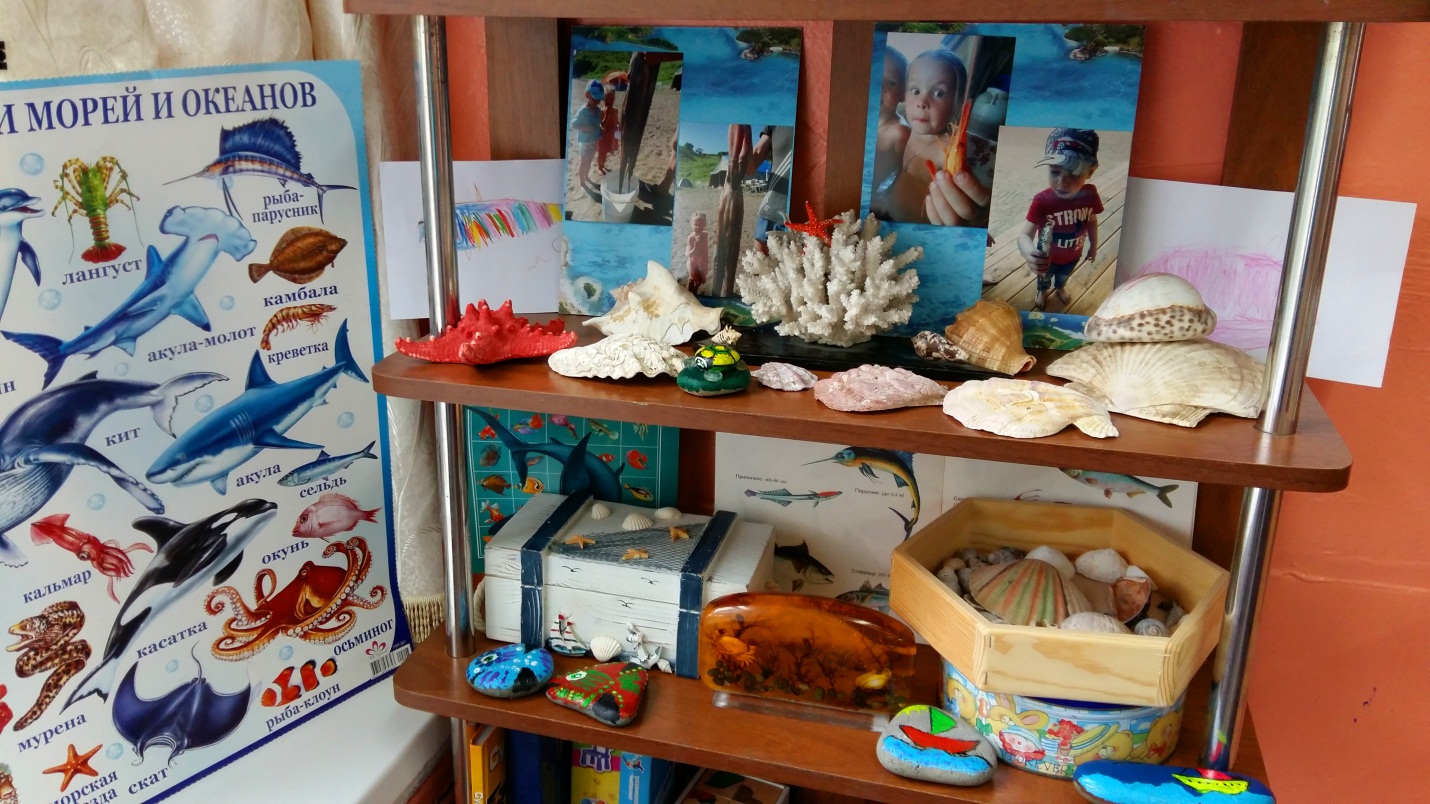 2017гИнформационная карта проекта:Структура проекта:  Актуальность проекта:      Одной из наиболее актуальных проблем современного общества является проблема экологии, так как существующие сегодня нормы взаимосвязи человека и природы угрожают всем формам жизни на Земле. Очень важно особое внимание уделять пониманию детьми своего неразрывного единства с природой.      У жителей нашего края очень тесная связь с морем. Для того, чтобы помочь сохранить его чистым, необходимо заглянуть глубже. Выяснить, кто там живёт, чем питается, нужна ли помощь и поддержка.     С целью осознания уникальности природы Приморского края  и воспитания экологически грамотного поведения у детей и их родителей был разработан мини-проект «Дары моря».Цели проекта:       Создание условий для воспитания экологической культуры и развития познавательных и творческих способностей детей.Задачи проекта:Образовательные:- Познакомить с разнообразием обитателей моря, с их значимостью для всего живого на планете.Развивающие:- Развивать умение сравнивать и анализировать.- Развивать воображение, мышление в процессе наблюдения, обследования природных объектов.- Обогащать словарный запас детей и их знания о подводном мире.Воспитательные:- Воспитывать бережное отношение к природе, наблюдательность и любознательность ко всему живому - Прививать любовь к  Родному краю. - Укрепить  сотрудничество  как внутри  участников проекта, так и вне его.- Вовлечение родителей в работу по реализации проекта (поиск информации по теме, изготовление атрибутов к играм, содействие созданию мини-музея).Ожидаемые результаты:Практический – мини-музей «Дары моря».Развивающий - мышление и речь, память и внимание,  тонкая моторики.Социальный, личностный - укрепление дружеских и деловых связейЭтапы проекта:Сценарий НОД по экологическому развитию «Путешествие к морю » во второй младшей группеЦель: формирование у детей представлений о море и его обитателях. Задачи:- Систематизировать представления детей о море и его обитателях- Развитие внимания, мышления, сообразительности, мелкой моторики рук, памяти, творчества, воображения.- Формировать навыки сотрудничества в ходе деятельности.- Воспитывать самостоятельность, активность, культуру общения, чувство коллективизма. - Прививать доброжелательное отношение ко всему живому.Предварительная работа:Просмотр иллюстраций, открыток на морскую тему. Беседа о жизни моря.Дети свободно располагаются на ковре.Воспитатель включает аудиозапись со звуками моря — плеск волн, крик чаек Воспитатель: — Ребята, прислушайтесь. Что вы слышите?Дети: — Это шумит море.Воспитатель: — А кто из вас был у моря? Купался в нем?Ответы детей:Воспитатель: — Вам понравилось отдыхать у моря?Ответы детей:Воспитатель: — Ребята, скажите, а на чем можно путешествовать по морю?Ответы детей: — На корабле, на лодке…Воспитатель: — Предлагаю вам подойти к  лодочкам  и отправится в морское путешествие.Дети становятся в круг и проводится  Гимнастика для пальчиков упражнение - ЛодочкаИсходное положение. Обе ладони поставлены на ребро и соединены «ковшиком», большие пальцы прижаты к ладоням. «Маленькая лодочка по реке плывет, На прогулку лодочка малышей везет».Воспитатель включает аудиозапись со звуками моря (низкая громкость)и читает стихотворение.Е.В.Новожилова.    Море.Вот какое море без конца и края,На песчаный берег волны набегают.Перестанет ветер на море сердиться,Станет видно, кто там, в глубине, таится.Воспитатель: — Ребята, посмотрите, где мы оказались? Откуда все эти подарки?Дети продвигаются по группе за воспитателем к столам, на которых разложены ракушки, морская звезда, рисунки морских обитателей, фотографии детей с мест отдыха у моря и пр. Воспитатель: — Вы можете  всё  рассмотреть, потрогать и поиграть с дарами моря, но прежде предлагаю вам отгадать волшебные загадки.Вы знакомы с МорячкомХодит странно он бочком.Пятернёй своей не слабМорячок - спешащий  (Краб.)Для неё волна – качели,     И плывёт она без цели Ниоткуда в никуда,Вся прозрачна как вода. (Медуза.)И на суше, и в воде —Носит дом с собой везде.Путешествует без страхаВ этом доме... (Черепаха.)Ветру, чайкам тихо вторя,Волны шепчутся прибоя -Приложи ее лишь к ушку!Море спряталось в...(Ракушку).Воспитатель: Молодцы ребята! Теперь вы можете присесть, всё потрогать, рассмотреть. Море радо поделиться с вами своими дарами.Дети рассматривают всё, что представлено (экспонаты мини-музея), меняются местами, наблюдают за другими.После воспитатель приглашает подойти к магнитной доске. На ней прикреплены плакат с рыбками. Проводится физкультминуткаРыбка плавает в водице,(Имитационные движения руками)Рыбке весело нырять.(Приседания)Рыбка, рыбка, отзовись!(Две ладошки вместе — к уху)Мы хотим тебя поймать.(Хлопки слева, справа)Беседа о том, что рыбкам необходимо питание и  чистая вода. Рассуждения с детьми о том, как мы вместе можем помочь рыбкам жить в чистом доме.Закрепляем и названия других обитателей морского дна.Заключительная частьВоспитатель: — Ребята, рыбки очень рады и благодарны вам. Они хотят подарить вам эти красивые ракушки. А наше путешествие подошло к концу, и мы должны возвращаться в детский сад. Возьмите ракушки в ладошки, садитесь в свои лодочки, и поплывем обратно.— Две ладошки прижму и по морю поплыву.Две ладошки, друзья, — это лодочка моя.Паруса подниму, синим морем поплыву.А по бурным волнам плывут рыбки тут и там.Дети имитируют движение лодочки.После этого ребята с воспитателем идут оформлять мини -музей «Дары моря».Анализ проделанной работы:1. Практический. Возможность передачи  продукта в целях использования в игровых и развивающих целях в других группах дошкольного учреждения .2. Творческий. Убежденность воспитанников группы, их родителей, педагогов ДОУ  в приращении новых знаний и компетенций, и в  необходимости  продолжения совместной работы в этом направлении  . 3. Перспективный. Решение коллектива об участии с данным проектом в методическом объединении, конкурсе. 4. Воспитательный. Поощрение воспитанников группы и их родителей. Высказывание  мнений о необходимости новых проектов, направленных на создание условий для воспитания экологической культуры и развития познавательных и творческих способностей детей.Приложение к проекту :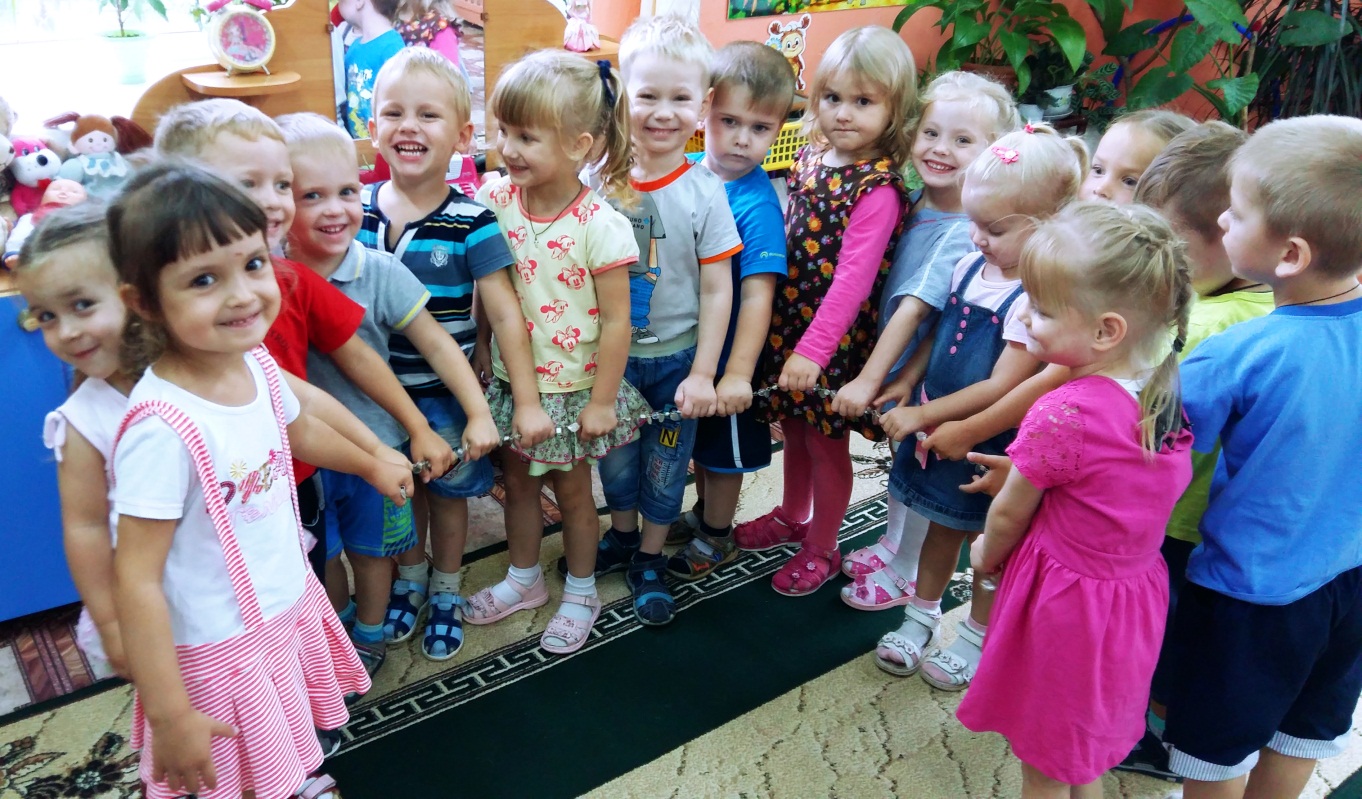 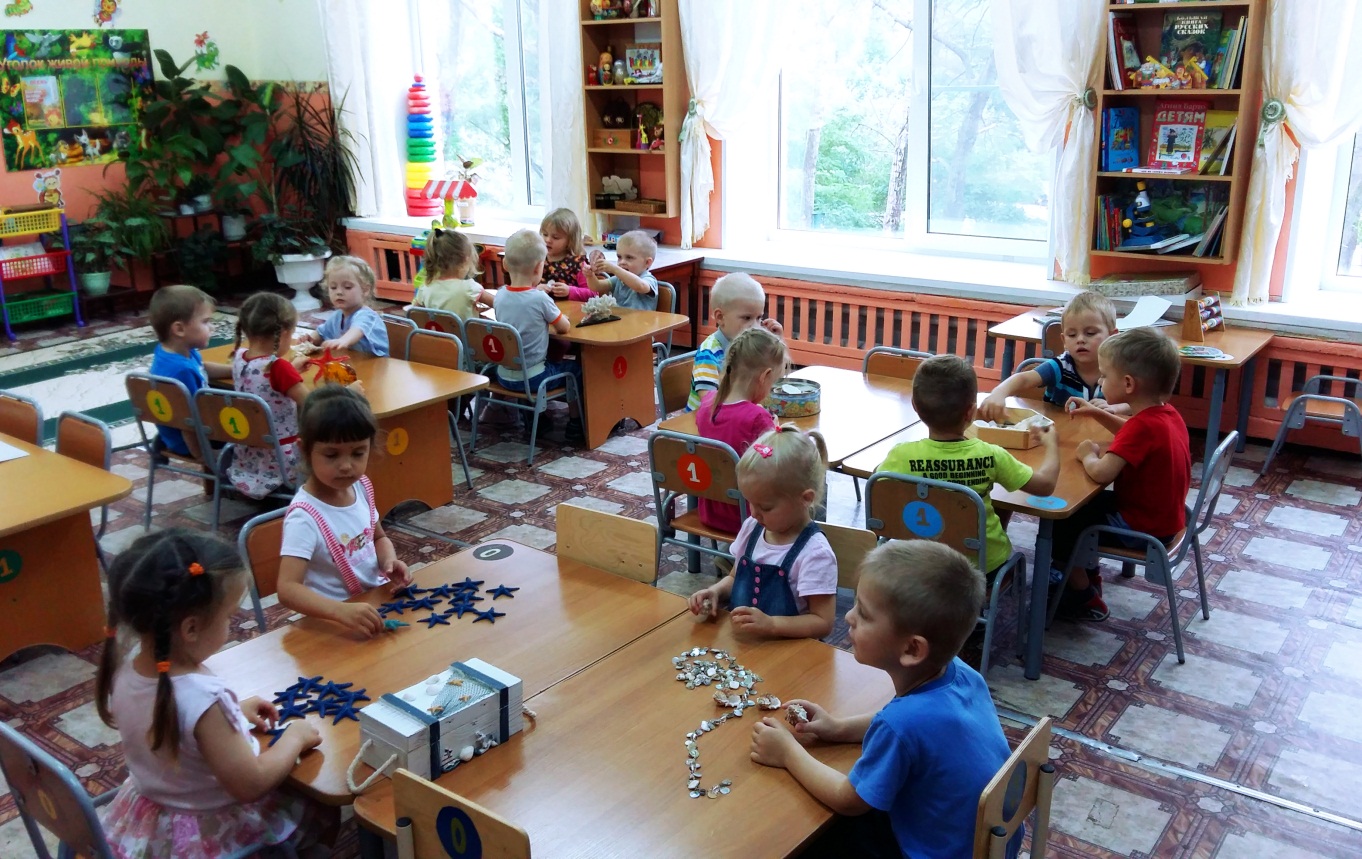 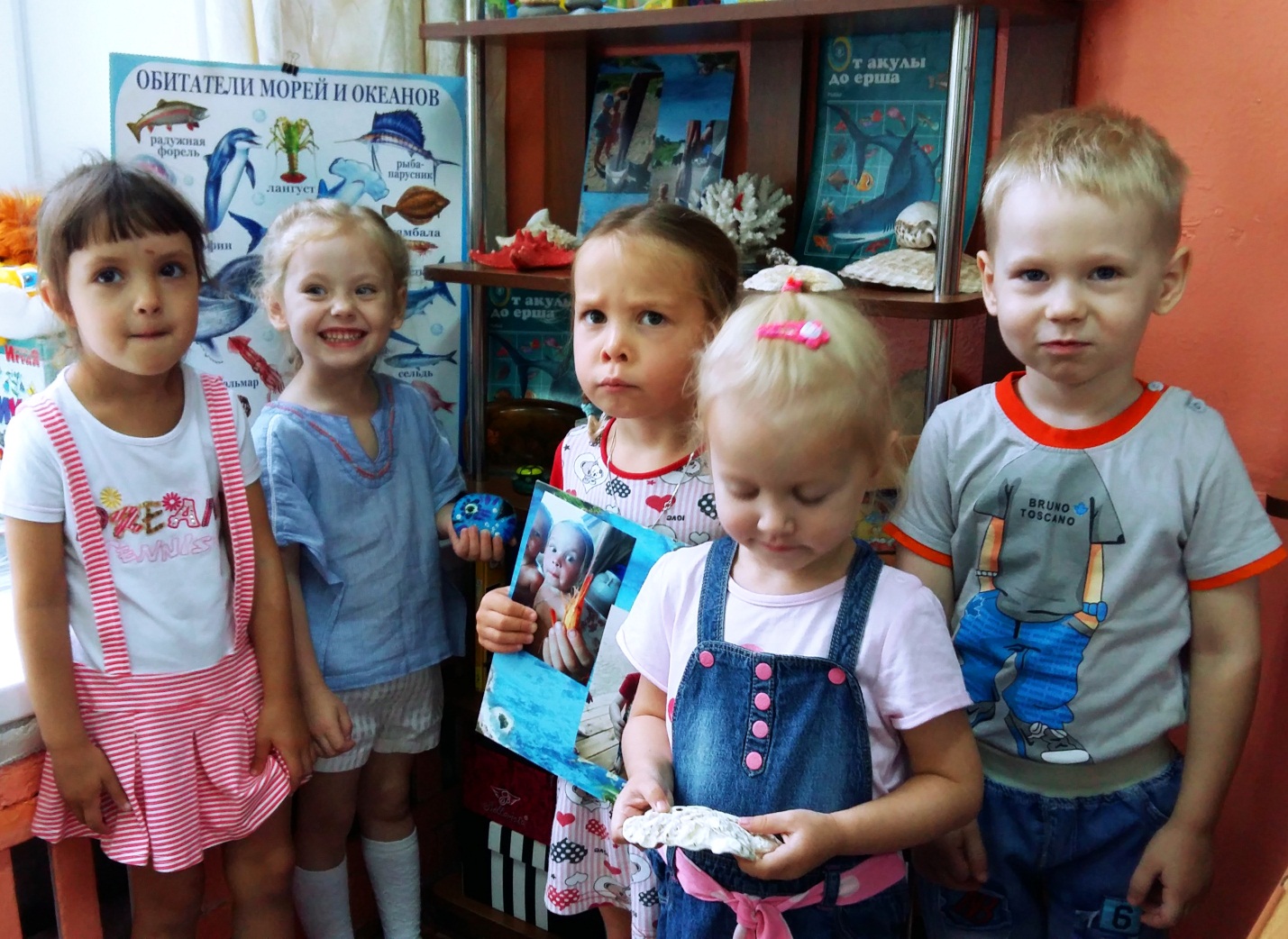 Название проекта. Дары моря Вид проекта.Групповой, краткосрочный, информационно-творческий.АвторВалеева Анна Александровна, воспитатель 1категории.Участники проекта.Дети 2-ой младшей  группы, родители, воспитатель.Возраст3-4 годаСрок реализации. 1 день.Место проведенияМБДОУ «Детский сад №109»Продукт проекта.Мини-музей «Дары моря»Этапы осуществления проекта.Формы деятельности.Ответственный.Подготови - тельный. Формулировка проблемы (цели), при  постановке цели определяется продукт.Воспитатель , родителиПодготови - тельный.Введение  в игровую (сюжетную) ситуацию «Что случится, если не будет моря?». Дети, воспитатель,.Подготови - тельный.Определение  экспонатов музея.Воспитатель , родителиПодготови - тельный.Проведение  беседы  с родителями, сотрудниками ДОУ об идее проекта, их вовлечение в реализацию.                                                                                                                                                                                                                                                                                                                                                                                                                                                                                                                                                                                                                                                                                                                                                                                                                                                                                                                                                                                                                                                                                                                                                                                                                                                                                                                                                                                                                                                                                                                                                                                                                                                                                                                                                                                                                                                                                                              Воспитатель, методист, педагоги ДОУ.Подготови - тельный.Освоение бюджета.   Ресурсы: родительские и спонсорские пожертвования.Родительский комитетПодготови - тельный.  Беседы о бережном отношении к природе, о любви к Приморскому краю. Воспитатель,дети, родители.Основной.Планирование деятельностиВоспитательОсновной.     Организация  продуктивной  деятельности.Воспитатель Основной.Создание рабочих групп.(фоторассказ о море, сбор экспонатов музея) Дети, родителиОсновной.Практическая помощь ( по необходимости).Воспитатель, родители.Основной.Направление  и контроль над  осуществлением  проекта.Воспитатель Основной.Составление проектной папки. Анализ проделанной работы. Воспитатель, дети,родителиОсновной.Подготовка к презентации (оформление мини-музея ).Воспитатель, детиИтоговое мероприятие.Выставка - презентация продукта проекта:  мини-музей «Дары моря».Дети, воспитатель, родители, работники ДОУ